Личный кабинет ИП и ЮЛ: как подключить и работать с нимДля субъектов малого и среднего предпринимательства 01.02.2024 года с 11:00 до 13:00 будет проходить семинар «Личный кабинет ИП и ЮЛ: как подключить и работать с ним».Формат обучения – очный и дистанционный, продолжительность – 2 академических часа.Участники смогут получить индивидуальную консультацию от спикера по заданной теме. Участие бесплатное, обязательна регистрация по ссылке https://forms.yandex.ru/cloud/65a662bb43f74f0aa7ab770e/.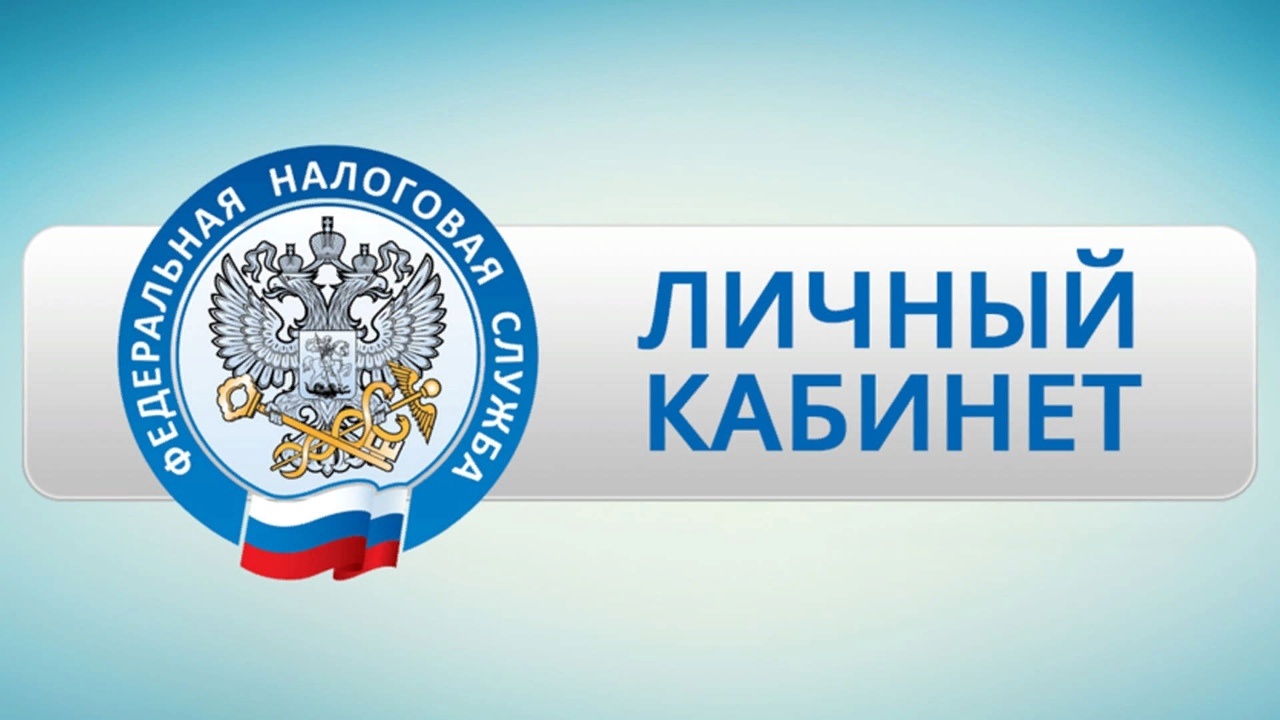 